Реестровый номер открытого запроса предложений  №14                                                                          Дата размещения на сайте: «11» октября  2013ИЗВЕЩЕНИЕо проведении открытого запроса предложенийна право заключения договора на закупку и установку пластиковых окон1.Открытый запрос предложений проводится заказчиком Заказчик: Муниципальное молодёжное автономное учреждение «Старт»Место нахождения: ХМАО – Югра Тюменской обл., г. Мегион, ул. Советская д.11 Почтовый адрес: 628684, ХМАО – Югра Тюменской обл., г. Мегион, ул.Советская д.11 Адрес электронной почты: MMY_Start@mail.ruНомер контактного телефона: 8 (34643) 2-64-82; 7-19-97; факс: 8 (34643) 2-64-81; 2-56-442. Сведения об изделиях: Пластиковые окна должны быть оснащены ручками, рамы изготовлены из армированного профиля.Эскизы изделий представлены в Приложении №1 к извещению №14 от 11.10.20133. Обязательное наличие: На все поставляемые изделия соответствующие сертификаты качества.4. Место выполнения работ: Ханты-Мансийский автономный округ – Югра, Тюменской области, г. Мегион, ул. Советская, д.11.5. Срок поставки и установки изделий: –  до 15 декабря 2013 года.6.Сведения о включенных в цену договора расходах: в стоимость Договора включены страхование, расходы на изготовление, перевозку и установку изделий.7. Максимальная цена контракта:  465 000 руб. 00 коп.8.Срок и условия оплаты выполнения работ: Заказчик производит предоплату в размере 50% от стоимости договора, путем  перечисления денежных средств на расчетный счет Подрядчика, в течение 15 рабочих дней с момента заключения  договора, оставшиеся денежные средства перечисляются по окончании выполненных работ, подписания  Сторонами  двухстороннего акта выполненных работ  в течение 30 рабочих дней, на   расчетный  счет Подрядчика.  9. Срок подписания победителем в проведении открытого запроса предложений договора со дня подписания протокола рассмотрения и оценки коммерческих предложений: в течение 5 дней со дня размещения на официальном сайте учреждения протокола рассмотрения оценки коммерческих предложений и не позднее чем через 10 дней со дня подписания указанного протокола.10.Место подачи коммерческих предложений:628684, ХМАО – Югра Тюменской обл., г. Мегион, ул.Советская д.11  Дата начала подачи предложений: «11» октября 2013 г. Дата окончания срока подачи предложений: «20» октября 2013 г. -Коммерческие предложения, поданные позднее установленного срока, не рассматриваются и в день их поступления возвращаются участникам размещения предложения, подавшим такие предложения. -Коммерческое предложение подается в письменной форме в виде телекса, факсимильного сообщения, письма по электронной почте или отправляется заказным письмом Заказчику по его юридическому адресу.-Любой участник размещения предложения вправе подать только одно коммерческое предложение, внесение изменений в которое не допускается. Контактные лица по приему заявок: Муртазина Юлия Юрьевна (34643) 2-56-44. Беспрозванных Марина Алексеевна (34643) 7-19-9711. Форма коммерческого предложения Приложение №2 к извещению №14 от 11.10.2013.Коммерческое предложение должно быть составлено в письменной форме и заверено подписью участника размещения предложения (для физических лиц) и печатью (для юридических лиц). В случае если коммерческое предложение насчитывает более одного листа, все листы должны быть пронумерованы, скреплены печатью участника размещения предложения на прошивке (для юридических лиц) и заверены подписью. Условия исполнения договора, указанные в коммерческом предложении, должны соответствовать условиям исполнения договора, предусмотренным открытым запросом предложений. Приложение №1                                                                                к извещению о проведении открытогозапроса предложений №14 от 11.10.2013Эскизы изделий № 1-5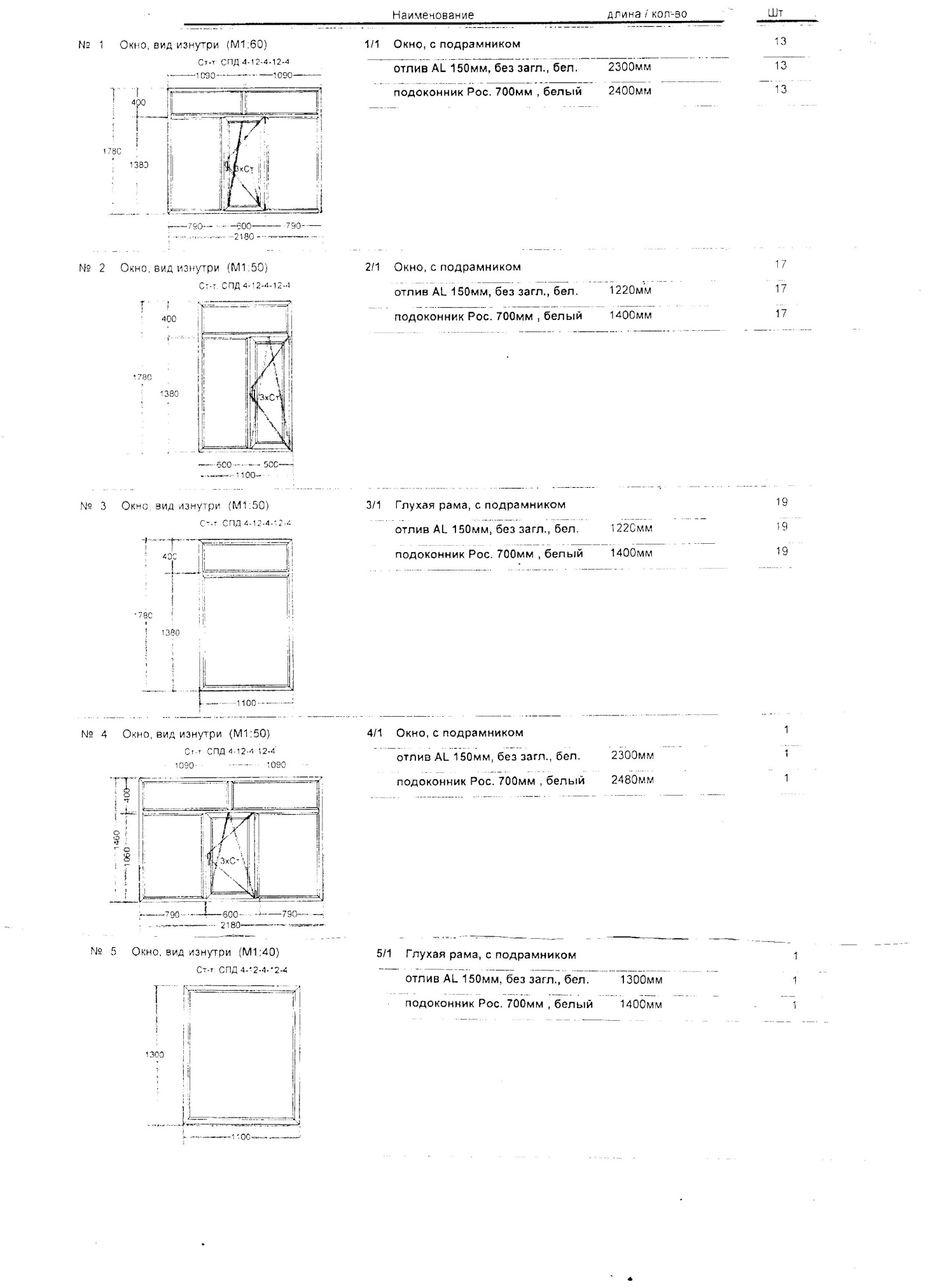 Приложение №2                                                                                к извещению о проведении открытогозапроса предложений №14 от 11.10.2013Коммерческое предложение должно быть составлено в следующей форме:  На фирменном бланке предприятия                                                                                                                            Кому __________________________ КОММЕРЧЕСКОЕ ПРЕДЛОЖЕНИЕИзучив извещение о проведении открытого запроса предложений                           от________№____  и проект договора на изготовление и установку пластиковых окон  мы, _________________________________________________________________              (наименование юридического лица, индивидуального предпринимателя, физического лица)1.сведения об участнике размещения предложения: наименование, место нахождения (для юридического лица), фамилия, имя, отчество, место жительства (для физического лица), банковские реквизиты участника размещения заказа, ИНН; готовы выполнить поставку, в следующем порядке, а именно: 2.наименование, характеристики и количество услуг;3.место оказания услуг;4.сроки исполнения услуг;5.цена услуг с указанием сведений о включенных (не включенных) в них расходах;6.сроки и условия оплаты выполнения услуг;7.требования к гарантийным обязательствам.Согласны исполнить условия договора, указанные в извещении о проведении открытого запроса предложений по цене_________________________________Должность руководителя____________________ (Ф.И.О.)Печать 				(подпись)Дополнительную информацию можно получить по адресу____________________ в рабочие дни с «____» до «____» часов. Контактное лицо: Ф.И.О__________________;  номер контактного  телефона _________; адрес электронной почты _________________.КОММЕРЧЕСКОЕ ПРЕДЛОЖЕНИЕИзучив извещение о проведении открытого запроса предложений от 11.10.2013 №14  и проект договора на изготовление и установку пластиковых окон мы, общество с ограниченной ответственностью «АВЕРС», 628680, Россия, ХМАО-Югра, г. Мегион, ул. Северная, д.22; р/с40702810702100000444 в филиале ОАО Ханты-Мансийского банка Нижневартовск к/с30101810900000000745; ИНН/КПП8605021219/860501001; готовы выполнить поставку, в следующем порядке, а именно: Пластиковые окна, оснащенные ручками, рамы изготовлены из армированного профиля, в соответствии с эскизами.На все поставляемые изделия имеются соответствующие сертификаты качества.Место выполнения работ: Ханты-Мансийский автономный округ – Югра, Тюменской области, г. Мегион, ул. Советская, д.11.Срок поставки и установки изделий: –  до 15 декабря 2013 года.Сведения о включенных в цену договора расходах: в стоимость Договора включены страхование, расходы на изготовление, перевозку и установку изделий.Срок и условия оплаты выполнения работ: Заказчик производит предоплату в размере 50% от стоимости договора, путем  перечисления денежных средств на расчетный счет Подрядчика, в течение 15 рабочих дней с момента заключения  договора, оставшиеся денежные средства перечисляются по окончании выполненных работ, подписания  Сторонами  двухстороннего акта выполненных работ  в течение 30 рабочих дней, на   расчетный  счет Подрядчика.  Согласны исполнить условия договора, указанные в извещении о проведении открытого запроса предложений по цене 460 000 (четыреста шестьдесят тысяч) рублей.Генеральный директор								           В.П.БуяновАдрес электронной почты avers1954@mail.ru№п/пНаименованиеЕд.изм.Кол-во(шт)12341Изделие №1 (окно 1780мм * 2180мм)шт.132Изделие №2 (окно 1780мм * 1100мм)шт.173Изделие №3 (окно 1780мм * 1100мм)шт.194Изделие №4 (окно 1460мм * 2180мм)шт.15Изделие №5 (окно 1300мм * 1100мм)шт.1№п/пНаименованиеЕд.изм.Кол-во(шт)12341Изделие №1 (окно 1780мм * 2180мм)шт.132Изделие №2 (окно 1780мм * 1100мм)шт.173Изделие №3 (окно 1780мм * 1100мм)шт.194Изделие №4 (окно 1460мм * 2180мм)шт.15Изделие №5 (окно 1300мм * 1100мм)шт.1